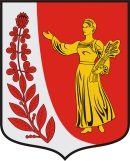 АДМИНИСТРАЦИЯ МУНИЦИПАЛЬНОГО ОБРАЗОВАНИЯ«ПУДОМЯГСКОЕ СЕЛЬСКОЕ ПОСЕЛЕНИЕ»ГАТЧИНСКОГО МУНИЦИПАЛЬНОГО РАЙОНАЛЕНИНГРАДСКОЙ ОБЛАСТИП О С Т А Н О В Л Е Н И Еот __17.08.________2021								№__466____О признании утратившим силу постановления администрации Пудомягского сельского посе-ления  от  30.06.2021  №359 «Об установлении особого  противопожарного  режима на терри-тории Пудомягского сельского поселения»На основании Федерального закона от 21.12.1994 №69-ФЗ «О пожарной безопасности», постановления Правительства Ленинградской области от 06.07.2007 №169 «Об утверждении Положения о порядке установления особого противопожарного режима на территории Ленинградской области или ее части», постановления Правительства Ленинградской области от 03.08.2021 №501 «О снятии особого противопожарного режима на территории Ленинградской области», закона Ленинградской области от 25.12.2006 №169-оз «О пожарной безопасности Ленинградской области, руководствуясь Уставом Пудомягского сельского поселения, администрация Пудомягского сельского поселенияПОСТАНОВЛЯЕТ:1. Признать утратившим силу постановление администрации Пудомягского сельского поселения от 30.06.2021 №359 «Об установлении особого противопожарного  режима на территории Пудомягского сельского поселения».2. Настоящее постановление подлежит опубликованию в газете «Гатчинская правда» и размещению на официальном сайте Пудомягского сельского поселения.6. Настоящее постановление вступает в силу с момента его официального опубликования.Глава администрацииПудомягского сельского поселения                                       		            С.В.Якименко Исп. Дудоладов С.Р.